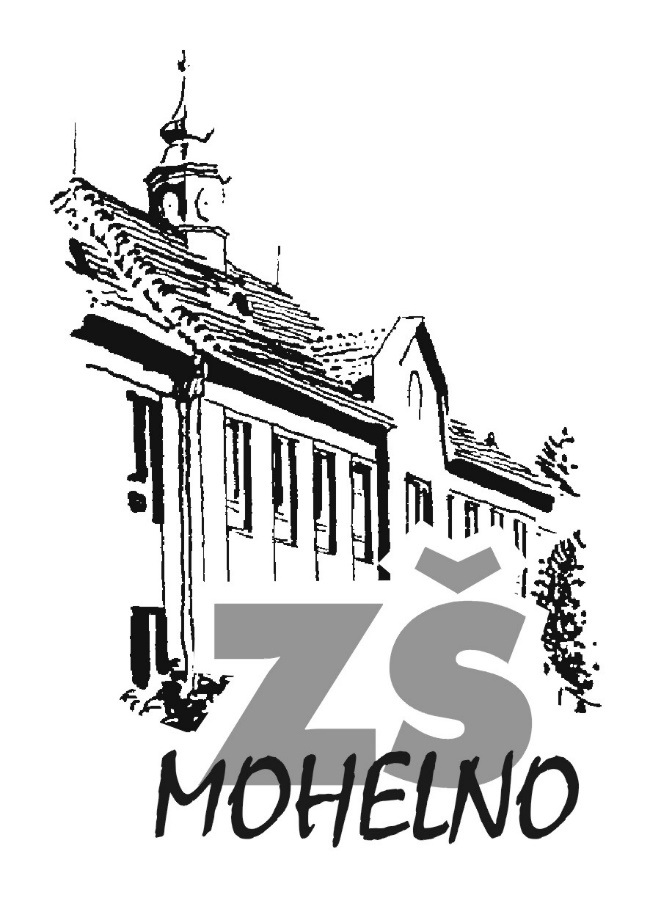 Školní řádPlatnost od 1. 9. 2020Š K O L N Í   Ř Á DČ.j. 643/2020Základní škola Mohelno, okres Třebíč, 675 75 Mohelno 232Obecná ustanoveníTuto směrnici vydávám na základě zákonného ustanovení jako statutární orgán školy.Školní řád vychází zejména: - z ustanovení zákona č. 561/2004 Sb. o předškolním, základním, středním, vyšším odborném a  
   jiném vzdělávání (školský zákon), ve znění pozdějších předpisů - z ustanovení vyhlášky č. 48/2005 Sb., o základním vzdělávání a některých náležitostech plnění 
  povinné školní docházky, ve znění pozdějších předpisů - z organizačního řádu školy - z provozního řádu školy Ustanovení školního řádu platí i při účasti na akcích organizovaných školou mimo areál školy. I. Organizace vyučovacího dne: a) 	Ve škole se vyučuje podle rozvrhu schváleného ředitelem školy.b) 	Dopolední vyučování začíná v 7.40 hodin.                    Vyučovací hodiny:		                        Přestávky:                    1. 07.40 – 08.25				1. 08.25 – 08.35                    2. 08.35 – 09.20				2. 09.20 – 09.40                    3. 09.40 – 10.25				3. 10.25 – 10.35                    4. 10.35 – 11.20				4. 11.20 – 11.30                    5. 11.30 – 12.15 			            5. 12.15 – 12.25                      6. 12.25 – 13.10                                               6. 13.10 – 13.40c) 	Přestávka mezi dopoledním a odpoledním vyučováním činí 30 minut.d) 	Odpolední vyučování začíná: II. stupeň – 13.40 hod.                    Vyučovací hodina:		                               1. 13.40 -  14.25 – II. stupeňe) 	Vyučování disponibilních hodin je vyznačeno v rozvrhu hodin.f)     Výuka může v odůvodněných případech a situacích probíhat distančním způsobem. g) 	V době denního provozu není žákům dovoleno opouštět školní budovu bez souhlasu daného  	vyučujícího nebo třídního učitele.   	Žák, který byl uvolněn v průběhu dne z vyučování nebo ze školní družiny, může opustit školní 	budovu pouze v přítomnosti zákonného zástupce nebo samostatně, na základě písemné žádosti  	zákonného zástupce žáka o uvolnění žáka v průběhu vyučování nebo školní družiny, na vlastní  	zodpovědnost zákonného zástupce žáka.II. Způsob omlouvání nepřítomnosti a řešení neomluvené absence:a)	Na požádání zákonného zástupce žáka o uvolnění žáka z vyučování může třídní učitel uvolnit            	žáka z vyučování nejvýše na 3 dny. O uvolnění žáka z vyučování na více dnů rozhodne ředitel 	školy na základě písemné žádosti rodičů (zákonných zástupců) žáka.  	Vyučující daného předmětu může žáka uvolnit z příslušné vyučovací hodiny.b) 	Tyto žádosti o uvolnění žáků z vyučování (na základě důvodů, které jsou předem známy) musí     	být zákonným zástupcem žáka podány písemně.c)	Nemůže-li se žák zúčastnit vyučování z důvodů, které nemohl předem předvídat, je zákonný             	zástupce žáka sám povinen do tří kalendářních dnů oznámit třídnímu učiteli důvod 	nepřítomnosti.d) 	V době vyučování navštěvují žáci lékaře jen v nutném, akutním případě.e) 	Omluvenka žáka, který navštíví zdravotnické zařízení, musí být potvrzená podpisem rodiče 	(zákonného zástupce).f)	Škola může požadovat doložení nepřítomnosti žáka z důvodu nemoci ošetřujícím lékařem jako 	součást omluvenky zákonného zástupce v případě, kdy absence přesáhne tři dny školního 	vyučování nebo má-li škola oprávněné a opodstatněné pochybnosti o předložené omluvence 	žáka (ze zdravotních důvodů) jeho zákonným zástupcem.    g)	Žák je povinen po nástupu do školy (po ukončení absence) bez vyzvání do tří dnů předložit omluvenku od svého zákonného zástupce nebo ošetřujícího lékaře. Pokud nebude omluvenka předložena, může být absence považována za neomluvenou.h) 	Neomluvenou absenci žáka do součtu 10 vyučovacích hodin řeší se zákonným zástupcem třídní 	učitel a metodik prevence formou pohovoru s následným udělením příslušného kázeňského  
  	opatření:    	NTU – 1 neomluvená hodina,     	DTU – 2 neomluvené hodiny,     	DŘŠ -  3 neomluvené hodiny.   	Snížený stupeň klasifikace chování žáka – více než 3 neomluvené hodiny.i)	Vyšší neomluvená absence (11-15 hodin) bude projednávána se zákonným zástupcem žáka 	výchovnou komisí ve složení: třídní učitel, výchovný poradce, metodik prevence, zástupce orgánu sociálně právní ochrany dětí a ředitel školy.j)	Chování žáka se s ohledem na neomluvenou absenci klasifikuje těmito stupni:   	1 – velmi dobré (max. 3 neomluvené hodiny),    	2 – uspokojivé (max. 5 neomluvených hodin),    	3 – neuspokojivé (více jak 5 neomluvených hodin).	V případě vysoké neomluvené absence (více než 15 hodin) a opakovaného záškoláctví 	v průběhu školního roku bude hlášení z jednání výchovné komise o zanedbání školní docházky 	postoupeno orgánům sociálně právní ochrany dětí, odboru sociální péče a případně s Policií 
ČR.k)	Ředitel školy nebo statutární zástupkyně ředitele školy může ze zdravotních nebo jiných 	závažných důvodů uvolnit žáka na žádost jeho zákonného zástupce zcela nebo zčásti 	z vyučování některého předmětu; zároveň určí náhradní způsob vzdělávání žáka v době 	vyučování tohoto předmětu. V předmětu tělesná výchova nebo sportovní hry ředitel školy uvolní žáka z vyučování 	na základě posudku vydaného registrujícím lékařem pro děti a dorost, pokud má být žák uvolněn na pololetí školního roku nebo na školní rok. Na první nebo poslední vyučovací hodinu může být žák uvolněn se souhlasem zákonného zástupce bez určeného náhradního způsobu vzdělávání.l)	Žákovi, který se nemůže pro svůj zdravotní stav po dobu delší než dva měsíce účastnit 	vyučování, stanoví ředitel školy takový způsob vzdělávání, který odpovídá možnostem žáka, 	nebo mu může povolit vzdělávání podle individuálního vzdělávacího plánu. Zákonný zástupce 	žáka je povinen vytvořit pro stanovený způsob vzdělávání odpovídající podmínky.    m)	Ze školní družiny je žák předáván pouze zákonným zástupcům žáka nebo odpovědné osobě, 	kterou písemně oznámí zákonný zástupce žáka vychovatelce školní družiny.III.  Dohledy na chodbách, v šatnách a ve školní jídelně:a)	Dohled na chodbách začínají 40 minut před dopoledním vyučováním, končí odchodem žáků 
po skončeném vyučování. Rozvrh dohledů je vyvěšen ve sborovně, na chodbách a ve školní jídelně. Po skončení dopoledního i odpoledního vyučování zajistí poslední vyučující ve třídě úklid třídy, žáky odvede do šaten a dohlédne na řádný odchod žáků ze školní budovy. 	Dohled na chodbách dohlíží i na šatny žáků v příslušném přízemí a poschodí školní budovy.b)  	Žáci I. stupně a školní družiny přicházejí a odcházejí z budovy II. stupně zadním vchodem - 	dvorem.c) 	Děti, které chodí do školní družiny, si vychovatelka s učiteli předává osobně.d)	Dohled ve školní jídelně začínají v 11.30 a končí po odchodu žáků ze školní jídelny.   	Žáci I. stupně přicházejí na oběd do školní jídelny s daným vyučujícím po skončení poslední 	hodiny dopoledního vyučování, žáci navštěvující školní družinu přicházejí na oběd 
    	s vychovatelkou školní družiny.  	Žáci II. stupně přicházejí na oběd do školní jídelny po skončení poslední hodiny dopoledního 	vyučování.    	Obědy pro žáky a zaměstnance školy jsou vydávány od 11.30 – 13.30 hodin.e) 	Žáci respektují pokyny všech zaměstnanců vykonávajících dohled.IV. Žáci a zákonní zástupci:1) Práva žáků a jejich zákonných zástupcůA) Žáci mají právo:a) 	na vzdělávání a školské služby,b) 	na informace o průběhu a výsledcích svého vzdělávání,c)	zakládat v rámci školy samosprávné orgány žáků, volit a být do nich voleni, pracovat v nich 
	a jejich prostřednictvím se obracet na ředitele školy nebo školskou radu s tím, že ředitel školy nebo školská rada jsou povinni se stanovisky a vyjádřeními těchto samosprávných orgánů zabývat a své stanovisko k nim odůvodnit, d)	vyjadřovat se ke všem rozhodnutím týkajícím se podstatných záležitostí jejich vzdělávání, 
	při čemž jejich vyjádřením musí být věnována pozornost odpovídající jejich věku a stupni 	jejich vývoje,e) 	na informace a poradenskou a odbornou pomoc v záležitostech týkajících se vzdělávání 
dle školské legislativy a dokumentace.B) Další práva žáků:a)	na zabezpečení přístupu k informacím, které podporují jejich rozumový, vědomostní 
	a znalostní, morální, duševní, duchovní, fyzický, fyziologický, etický a sociální rozvoj a vývoj,b)	na ochranu před veškerými vlivy, jevy a informacemi, které by ohrožovaly jejich rozumovou 
	a mravní výchovu, jejich zdraví a bezpečnost, a které by nevhodně ovlivňovaly jejich morálku,c) 	na ochranu před jakýmkoliv fyzickým a psychickým, sexuálním násilím, týráním, zneužíváním   	a nedbalým, nevhodným zacházením, kyberšikanou, stalkingem, atd.    	Každý zaměstnanec školy je povinen neprodleně oznámit vedení školy jakýkoliv projev, případ 
	a	způsob, formu a náznak týrání, zneužívání dětí a žáků školy nebo nedbalého a nevhodného 	zacházení s dětmi a žáky školy či jakéhokoliv násilí na dětech a žácích školy.   	Vedení školy, ve spolupráci s příslušnými kompetentními organizacemi a institucemi zajistí 	odpovídající, účinné a důsledné vyšetření těchto případů násilí, týrání a zneužívání na dětech 
     a žácích školy.d) 	sdělovat své připomínky, náměty k práci školy svému třídnímu nebo vyučujícímu učiteli, 	výchovnému poradci, školnímu metodikovi prevence, statutární zástupkyni ředitele školy, 	řediteli školy,e) 	v případě potřeby mohou žáci odejít během vyučování na toaletu (se souhlasem vyučujícího),	mohou se napít (dodržovat pitný režim) v průběhu vyučovací hodiny,f) 	v případě nejasnosti v učivu má žák právo požádat o pomoc vyučujícího,g) 	jestliže se žák cítí z jakýchkoliv důvodů ohrožen, v tísni, má problémy, apod., může požádat 
       o pomoc či radu třídního učitele, vyučujícího učitele, výchovného poradce nebo jinou 	odpovědnou osobu nebo může využít schránku (linku důvěry),     h) 	na odpočinek a volný čas,i) 	na sebehodnocení,j) 	na respektování své osobnosti a jejího rozvoje a vývoje - při současném respektování všech 	zásad, pravidel, norem slušného, taktního, korektního a zodpovědného chování, jednání 
	a vystupování samotným žákem školy.C) Zákonní zástupci žáků mají právo:a) 	volit a být voleni do školské rady, b) 	na informace o průběhu a výsledcích vzdělávání žáka,c)	na zachování důvěrnosti sdělených informací,d)	vyjadřovat se ke všem rozhodnutím týkajícím se podstatných záležitostí vzdělávání svého dítěte, e) 	na informace a poradenskou a odbornou pomoc v záležitostech týkajících se vzdělávání 
dle školské legislativy a dokumentace,f)	u dětí se speciálními vzdělávacími potřebami mají právo na vzdělávání, jehož obsah, formy 
a metody odpovídají jejich vzdělávacím potřebám a možnostem, na vytvoření nezbytných podmínek, které toto vzdělávání umožní,g)	požádat o slovní hodnocení žáka se speciálními vzdělávacími potřebami,h) 		požádat prostřednictvím písemné žádosti o uvolnění z výuky z důvodu rekreace, ozdravného 
       a léčebného pobytu, zájmové činnosti, závažných rodinných důvodů, atd.i)	 na neprodlené informování v případě zdravotních obtíží dítěte,j)  	 požádat o komisionální přezkoušení žáka.2) Povinnosti žáků a jejich zákonných zástupcůA) Žáci jsou povinni:a)     řádně docházet do školy a řádně se vzdělávat i v době distanční výuky,b)		dodržovat školní řád, předpisy a pokyny školy k ochraně zdraví a bezpečnosti, s nimiž byli  		seznámeni,c)		plnit pokyny zaměstnanců školy vydané a vydávané v souladu s platnými právními předpisy, 
se školním řádem, provozním řádem a další dokumentací školy.B) Další povinnosti žáků:a) 	Žáci chodí do školy vhodně a slušně ustrojeni a dbají svého estetického zevnějšku.Žáci přicházejí do školy hlavním vchodem a jsou povinni docházet do školy pravidelně 
a včas, minimálně 5 minut před zahájením výuky.  Pokud mají některé části tříd nebo celé třídy aktivity před první vyučovací hodinou, přejdou až současně s vyučujícím do šatny 
a do třídy, vyučující učitel za ně zodpovídá. Po skončení dopoledního i odpoledního vyučování žáci vždy v té třídě, ve které končí, uspořádají lavice a židle, odpadky uloží do příslušných nádob na třídění odpadu, smažou tabuli, zavřou okna a třídu opustí tak, aby byla v naprostém pořádku; totéž, vyjma ukládání židlí na lavice, platí i při opuštění třídy během vyučování 
při stěhování tříd - zodpovídá vyučující učitel a žákovská služba třídy.      	Okna žáci otevírají a zavírají jen v přítomnosti odpovědného zaměstnance školy a s jeho 	souhlasem, na parapety oken žáci nevystupují ani na nich nesedají, žáci se nevyklánějí 	z otevřených oken, nepokřikují z otevřených oken na kolemjdoucí občany a spolužáky 
	a nevyhazují z otevřených oken žádné odpadky, papíry a jiné věci a materiály. Po poslední vyučovací hodině dopoledního vyučování odejdou žáci pod dohledem vyučujícího do šaten, kde si uloží aktovky, a ze šaten do jídelny. Žáci, kteří se nestravují ve školní jídelně, opouštějí školní budovu. Žáci přihlášení do školní družiny odcházejí do školní družiny, žáci přihlášení do zájmových kroužků, útvarů, aktivit a do nepovinných předmětů přicházejí 
dle stanoveného rozvrhu a harmonogramu.b) 	V době mezi 7.20 - 7.40 se žáci připravují na zahájení vyučování ve třídě, nevycházejí 	zbytečně ze tříd. Během ostatních přestávek se mohou volně procházet po chodbách 
	v budově školy nebo mohou k relaxaci a odpočinku využívat další prostory školy, ale jen 
	za 	přítomnosti dohledu zaměstnance školy.     	Za pořádek ve třídě během přestávek odpovídá pedagogický dohled.     	V dopoledních přestávkách si mohou žáci II. stupně ve školní jídelně vyzvednout 
	a konzumovat připravené nápoje. Žáci I. stupně a ŠD mají tuto možnost při pobytu v budově 
    	II. stupně. c)	Budovu I. stupně otevírá v 7.00 hodin pedagogický pracovník a vykonává dohled do 7.40 hod.  Budovu II. stupně otevírá pověřený zaměstnanec (školník, uklízečka) v 7.00 hod. a vykonává 
dohled do 7.20 hod., od 7.20 do 7.40 hod. pedagogický pracovník.Po vstupu do šaten se žáci přezouvají do hygienicky vhodných přezůvek a svrchní oblečení ukládají v prostorách šaten. Šatny budou stále uzavřeny, po skončení dopoledního 
i odpoledního vyučování odemyká šatny pověřený zaměstnanec.   	Ráno, nejpozději v 7.35 hod., všichni šatny opustí, šatny uzamyká pověřený zaměstnanec. 	Do tělocvičny a na hřiště chodí žáci ve sportovní obuvi, tuto obuv do tříd nenosí a zároveň 	nepoužívají jako vhodné přezůvky (hygienické důvody, čistota tříd….).     	Budovy školy, po skončení činnosti a provozu školy, uzamyká pověřený zaměstnanec.		Přístup do budovy I. stupně:     	7.00 - 7.40 hlavní vchod      	12.30 - 16.00 zamyká uklízečka    	Přístup do budovy II. stupně je následující:    	7.00 – 7.40 hlavní vchod      13.10 - 13.30 hlavní vchod - odemyká a zamyká pověřený zaměstnanec     	13.40 - 14.25 odpolední vyučování - hlavní vchod odemyká a zamyká pověřený zaměstnanecZUŠ Náměšť nad Oslavou, která využívá k výuce prostory školy II. stupně, příslušní zaměstnanci mají vlastní klíče od hlavního vchodu a dodržují určený a stanovený klíčový režim.		Složky využívající tělocvičnu školy přicházejí do budovy zadním vchodem, mají vlastní klíče 
		a dodržují určený a stanovený klíčový režim. d)	Odpolední vyučování: Žáci mohou v přestávce mezi dopoledním a odpoledním vyučováním opustit školní budovu. 
Při pobytu mimo budovu dodržují pravidla a zásady BOZ, pravidla a zásady slušného chování, jednání a vystupování.Zpět do budovy školy jsou žáci povinni se vrátit tak, aby se včas dokázali připravit na řádné zahájení odpolední výuky (nejpozději ve 13.35 hodin). Po opuštění šaten se přemístí 
do příslušné třídy a vyčkají na zahájení odpolední výuky.Ostatní žáci se přemístí do určených prostor (sdělí a upřesní třídní učitel), ve kterých bude zajištěn pedagogický dohled nebo pro ně budou zajištěny volnočasové aktivity (pod vedením TU nebo jiného pedagogického pracovníka).  	Volnočasové aktivity musí být ukončeny tak, aby se žáci stačili ukázněně přemístit do tříd, 	připravit se na odpolední vyučování a vyčkat jeho začátku – odpovídá třídní učitel nebo 	příslušný pedagogický pracovník.Za uložení klíčů od šaten a zabezpečení klíčového režimu v šatnách po dobu přestávky mezi dopoledním a odpoledním vyučováním odpovídá pedagogický dohled, po skončení 
odpoledního vyučování je odpovědný příslušný vyučující.  e)	Pokud se žáci přemísťují do jiné učebny, provádějí přechod pod dohledem učitele. 
O přestávkách se žáci připravují na příští hodinu, procházejí se po chodbách, kde mají třídu. 
Zásadně svačí ve třídě, s jídlem se po chodbách nechodí. Na schodištích se žáci vůbec zbytečně nezdržují a chodí vždy vpravo.	V průběhu vyučování, činnosti a provozu školy a ŠD, o přestávkách, při všech akcích 	organizovaných školou a školní družinou přecházejí žáci z budovy prvního stupně do budovy 	druhého stupně a naopak pouze pod vedením a dohledem příslušného, odpovědného 	zaměstnance školy - samostatné přecházení není žákům povoleno. Totéž platí o přesunech 	žáků školy do a ze sportovního areálu TJ Mohelno a do všech dalších, okolních prostorů školy 	využívaných k realizaci vzdělávacího procesu, činnosti, práce, provozu a chodu školy, 	včetně školní družiny.                            f)	Vstup do tělocvičny, jazykové učebny, školní dílny, školní auly, na školní hřiště a další příslušné prostory školy je žákům povolen jen v přítomnosti příslušného zaměstnance školy. g) 	Žáci ve všech prostorách školy, jsou povinni bezpodmínečně uposlechnout pokynů zaměstnanců školy.	Za pobytu v učebnách i kdekoliv v prostorách školy musí žáci dodržovat pravidla slušného chování, zdraví všechny dospělé osoby, totéž platí pro činnost školy realizovanou mimo areál 
a prostory školy.	Žáci vědomě nenarušují průběh vzdělávacího a výchovného procesu školy, činnosti, práce, chodu a provozu školy.	Žáci se nesmí bez svolení učitele (odpovědného zaměstnance) vzdálit z místa konání práce, 	činnosti, akce nebo aktivity školy. h)  	Pravidla a zásady slušného chování, jednání, vystupování i jednání v duchu vlastenectví, 	humanity a demokracie jsou žáci povinni dodržovat nejen ve škole, ale i mimo školu, ve svém 	volném čase, včetně školních prázdnin tak, aby dělali čest škole i sobě. i)  	Svá místa v učebně udržují žáci v naprostém pořádku a čistotě. Všichni žáci dbají, aby se nikde 	nepovalovaly žádné zbytky a odpadky. To se týká rovněž pracovních míst a učeben, v nichž 	jsou žáci přechodně při stěhování tříd.j)  	Žáci jsou povinni vzorně se starat a pečovat o svěřené učebnice, školní potřeby, pomůcky, 	školní (obecní) majetek, vybavení a zařízení, zabraňovat jeho poškození, ničení a ztrátám. Žáci 	se aktivně podílejí na hospodárnosti, úspornosti a šetření s vodou, elektrickou energií, teplem, 	s majetkem, zařízením a vybavením školy.k) 	Prokázané poškození, poničení či zničení školního (obecního) majetku, vybavení a zařízení úmyslné nebo z nedbalosti žáka, je povinen žák (zákonný zástupce žáka) opravit nebo zajistit opravu či náhradu na vlastní náklady nebo uhradit veškeré finanční výdaje spojené s opravou poškozeného nebo zničeného majetku, vybavení a zařízení spojené a školou (obcí) vynaložené.        	Poškození, poničení a ničení školního (obecního) majetku, vybavení a zařízení, úmyslné nebo 	z nedbalosti žáky školy, bude, po individuálním posouzení každého takového případu 
	a s ohledem na respektování a plnění výše uvedeného ustanovení bodu k), kázeňsky 	postihováno dle pravidel pro hodnocení chování žáků. 	Stejným způsobem bude postupováno při řešení ostatních forem, projevů a způsobů vandalismu 	žáků školy.l) 	Žáci se chovají přátelsky ke svým spolužákům a zaměstnancům školy.m) 	Při jakékoliv organizované práci a činnosti ve škole musí žáci dodržovat pokyny zaměstnanců školy, dodržovat 	školní řád, zásady, pravidla, normy a nařízení BOZ a PO, zásady slušného jednání, chování a vystupování, respektovat řády odborných pracoven, dílen, tělocvičny, hřiště a dalších prostorů školy, chovat se, jednat a pracovat tak, aby neohrozili zdraví svoje, svých spolužáků a ostatních účastníků dané práce a činnosti.n) 	Žáci jsou povinni dodržovat školní řád, pokyny, nařízení a informace odpovědných 	zaměstnanců školy, zásady slušného chování, jednání a vystupování, 	instrukce, zásady nařízení  
   	BOZ a PO při všech akcích organizovaných a spoluorganizovaných školou, jak v areálu školy, 
 	tak mimo areál školy i po skončení vyučování a po opuštění budovy a areálu školy, o školních 
 	prázdninách.o)  	Žáci chrání své zdraví i zdraví jiných. Dodržují všechny zdravotní a hygienické zásady a dbají 	na čistotu ve škole i ve svém okolí.p)  	Jestliže se do 5 minut po začátku vyučovací hodiny nedostaví do třídy vyučující učitel, je     	povinností služby oznámit jeho nepřítomnost ve sborovně nebo v ředitelně školy.q)  	Platí přísný zákaz vnášení, nošení, držení, přechovávání, užívání, konzumace a distribuce všech návykových a psychotropních látek (včetně kouření elektronických cigaret a požívání alkoholických a energetických nápojů) v areálu školy i mimo areál školy, při veškerých činnostech, pracích, akcích organizovaných a spoluorganizovaných školou v areálu školy i mimo areál školy.	Porušení tohoto ustanovení bude sděleno zákonnému zástupci žáka.   	Každé porušení výše uvedených ustanovení bude, po individuálním prošetření a posouzení 	každého případu, kázeňsky postihováno dle pravidel pro hodnocení chování žáků.  	V areálu školy platí zákaz kouření.r)  	Platí přísný zákaz vnášení a používání veškerých věcí nesouvisejících s výukou a výrobků   ohrožujících zdraví do areálu školy (např. zbraně, nože, zábavnou pyrotechniku, zapalovače, zápalky) i při všech akcích, činnostech a pracích organizovaných a spoluorganizovaných školou mimo areál školy.    	Porušování tohoto ustanovení bude kázeňsky postihováno.s) 	Platí přísný zákaz jakýchkoliv projevů ponižování, netolerance, násilí, rasismu, xenofobie, vandalismu, šikanování, hrubosti, násilí a brutality při veškerých činnostech, akcích 
a pracích 	organizovaných a spoluorganizovaných školou, jak v areálu, tak i mimo areál školy.t) 	Žáci jsou povinni oznámit zaměstnancům školy omezování svobody (šikanování, týrání, 	zneužívání žáků) a další činnosti, které jsou v rozporu se zákonem a zásadami morálky,	slušnosti, taktu a dobrých mravů.u) V průběhu vyučovacích hodin, vzdělávacího procesu, při činnostech, pracích a akcích	organizovaných a spoluorganizovaných školou, jak v areálu, tak i mimo areál školy, platí 	povinnost vypnout mobilní telefon a uložit ho v aktovce. Toto opatření platí i v družině a 
       zájmových útvarech.  Výjimku, v ojedinělých a odůvodněných případech, může povolit 
       příslušný, odpovědný zaměstnanec školy.      v)	Platí přísný zákaz fotografování a natáčení mobilním telefonem, v průběhu vyučovacích hodin, vzdělávacího procesu, o přestávkách, při všech činnostech, pracích, akcích organizovaných školou v areálu i mimo areál školy, pokud toto nebylo včas a předem domluveno, dohodnuto a povoleno příslušným, odpovědným zaměstnancem školy.       	Jakékoliv projevy a formy kyberšikany  jsou zakázány. Dále jsou zakázány jakékoliv formy 
 	hazardních her. Porušení tohoto zákazu bude kázeňsky řešeno (individuální posouzení každého 
 	případu) dle pravidel pro hodnocení chování žáků.      	Žáci jsou povinni respektovat Preventivní program školy a žákovský kodex školy.w) 	V případě úrazu žáka ve škole nebo na akci organizované školou, je nutno oznámit úraz týž 	den třídnímu učiteli, zaměstnanci pověřenému odpovědností za žáky při akcích organizovaných 	školou nebo jinému, přítomnému zaměstnanci školy. Úrazy, které v tomto termínu nebudou 	oznámeny, nebudou jako úraz řešeny a odškodňovány.x)   	Žáci (zákonní zástupci) jsou povinni neprodleně ohlašovat změny v osobních údajích třídnímu 	učiteli.y)  	Ztráta věcí žáka ve škole nebo na akcích organizovaných školou:	- 	ztrátu věcí je nutno týž den neprodleně oznámit třídnímu učiteli, učiteli pověřenému 	odpovědností za žáky při akcích organizovaných školou nebo jinému, přítomnému 	zaměstnanci školy,	- 	škola nenese přímou odpovědnost za ztráty věcí, které nejsou součástí školního vybavení žáka bez ohledu na jejich stávající a pořizovací cenu,	- nošení a vnášení těchto věcí do školy a jejich ukládání ve škole je rizikovým chováním 
	a jednáním žáků - může dojít ke ztrátě a odcizení (poškození a znehodnocení) těchto věcí a 
       vybavení,          - 	škola nošení a vnášení tohoto vybavení a těchto věcí do budovy školy a areálu školy a jejich  	ukládání v budovách a areálu nedoporučuje,	-	pokud takovéto vybavení bylo do areálu školy přineseno na základě požádání daného, 	odpovědného zaměstnance školy (modernizace a zkvalitnění vzdělávacího 	procesu), pak je 
 	tento zaměstnanec odpovědný za takové použití a uložení tohoto vybavení, aby nedošlo k jeho 
 	poškození, znehodnocení, ztrátě a odcizení,- školní dvůr a prostory školy nejsou místem určeným ředitelem školy k ukládání a parkování cyklistických kol i jiných dopravních prostředků a k zajišťování jejich bezpečnosti - škola nenese přímou zodpovědnost za ztrátu, odcizení, poškození a znehodnocení těchto dopravních prostředků.z) 	ustanovení odstavce y) platí v obecné rovině a v jim odpovídajícím a přiměřeném rozsahu 
pro zaměstnance školy.C) Zákonní zástupci žáků jsou povinni:a) 	zajistit, aby žák školy, docházel řádně do školy a účastnil se případné distanční výuky,b)	zákonní zástupci jsou zodpovědní za chování svých dětí,c) 	na vyzvání třídního učitele, vedení školy, se osobně zúčastnit projednání závažných otázek  	týkajících se vzdělávání a výchovy dítěte, žáka školy,d)	informovat školu o změně zdravotní způsobilosti, zdravotních obtížích žáka nebo o jiných závažných skutečnostech, které by mohly mít vliv na průběh vzdělávání dítěte, žáka školy,e)	oznámit důvody nepřítomnosti žáka ve vyučování nejpozději do 3 kalendářních dnů od počátku jeho nepřítomnosti a dokladovat nepřítomnost žáka (písemná omluvenka) do tří dnů po skončení nepřítomnosti,	   f)	oznamovat škole údaje pro vedení školní matriky a další údaje podstatné pro průběh vzdělávání 	nebo bezpečnosti dítěte, žáka školy a změny v těchto údajích,g) 	při návštěvě školy nejprve kontaktovat příslušného zaměstnance nebo vedení školy a sdělit účel 
	a důvod své návštěvy ve škole a z toho vyplývajícího jednání se zaměstnancem školy, vedením 	školy, se svým žákem (dítětem), atd.   	Zákonný zástupce daného žáka nemůže ve škole jednat či řešit problémy s jiným žákem 
 	školy bez souhlasu a přítomnosti odpovědného zaměstnance nebo vedení školy.h) 	doporučení zákonným zástupcům - sledovat  informace na webových stránkách školy 
	a informační tabuli školy.V. Pedagogičtí pracovníci:1) Práva pedagogických pracovníkůA) Pedagogičtí pracovníci mají při výkonu své pedagogické činnosti právo: a) 	na zajištění podmínek potřebných pro výkon jejich pedagogické činnosti, zejména na ochranu před fyzickým násilím nebo psychickým nátlakem ze strany žáků nebo zákonných zástupců žáků a dalších osob, které jsou v přímém kontaktu s pedagogickým pracovníkem ve škole, b) 	na ochranu před neodborným zasahováním do výkonu pedagogické činnosti, c) 	na výběr a uplatňování metod, forem a prostředků konání přímé vyučovací, přímé výchovné, přímé speciálně-pedagogické nebo přímé pedagogicko-psychologické činnosti, pokud jsou 
v souladu se zásadami a cíli vzdělávání, d) 	volit a být voleni do školské rady, e) 	na objektivní hodnocení své pedagogické činnosti.2) Povinnosti pedagogických pracovníkůA) Pedagogický pracovník je povinen a) 	vykonávat pedagogickou činnost v souladu se zásadami a cíli vzdělávání, b) 	chránit a respektovat práva žáka, c) 	chránit bezpečí a zdraví žáka a předcházet všem formám rizikového chování ve školách a školských zařízeních, d) 	svým přístupem k výchově a vzdělávání vytvářet pozitivní a bezpečné klima ve školním prostředí a podporovat jeho rozvoj, e) 	zachovávat mlčenlivost a chránit před zneužitím osobní údaje, informace o zdravotním stavu žáků a výsledky poradenské pomoci školského poradenského zařízení a školního poradenského pracoviště, s nimiž přišel do styku, f) 	poskytovat žáku nebo zákonnému zástupci nezletilého žáka informace spojené s výchovou a vzděláváním.B) Další povinnosti pracovníků školy:a)  	Pedagogičtí zaměstnanci přicházejí na pracoviště v dostatečném časovém předstihu, který umožní:     	- 	řádný nástup do vyučování v souladu s rozvrhem vyučovacích hodin,       	- 	výkon uložených dohledů dle rozpisu,  	- 	dodržování dohledů dle stálého rozpisu a harmonogramu dohledů, 	- 	konat přímou nebo nepřímou vyučovací činnost dle předem ohlášených i neohlášených	  
         změn v rozvrhu – suplování, v rozpisu dohledů a dalších instrukcí.b) 	Nástup vychovatelky ŠD na pracoviště a její náplň práce musí odpovídat organizaci provozu 
	ve 	ŠD.c) 	Správní zaměstnanci, školník, pracovnice školní jídelny, účetní - ekonom školy dodržují určenou pracovní dobu včetně ústních nebo písemných dohod.d) 	Všichni zaměstnanci školy jsou povinni vzorně plnit veškeré úkoly a povinnosti vyplývající   	z jejich pracovního zařazení, přidělených funkcí, pracovního řádu, z činnosti, chodu a provozu 	školy.e) 	Všichni zaměstnanci školy při své práci dodržují instrukce BOZ a PO, chrání zdraví svoje 
	i svých spolupracovníků.f) 	Všichni zaměstnanci dodržují normy a zásady, které pro ně vyplývají a nebo jsou předepsány 
	a nařízeny v jim určené příslušné legislativě.g) 	Pedagogičtí zaměstnanci respektují a dodržují pedagogický kodex.VI. Pravidla pro hodnocení žákůPravidla pro hodnocení jsou zpracována na základě vyhlášky č. 48/2005 Sb., o základním vzdělávání a některých náležitostech plnění povinné školní docházky, ve znění pozdějších předpisů a na základě zákona č. 561/2004 Sb., o předškolním, základním, středním, vyšším odborném 
a jiném vzdělávání (školský zákon), ve znění pozdějších předpisů.Výchovná opatřenía) 	Výchovnými opatřeními jsou pochvaly nebo jiná ocenění a kázeňská opatření.           b) 	Pochvaly, jiná ocenění a kázeňská opatření může udělit žákovi ředitel školy nebo třídní učitel 	na základě vlastního rozhodnutí nebo podnětu jiné právnické či fyzické osoby. c) 	Pochvaly a ocenění třídního učitele:     	Dílčí pochvala – školní iniciativa, úspěšnost práce                                   Uděluje TU.     	Pochvala TU – výrazný projev školní iniciativy, déletrvající úspěšnost práce.                                 Uděluje TU po projednání v pedagogické radě.     	Pochvalný list TU - výborná a úspěšná, dlouhotrvající školní práce a reprezentace školy                                         Uděluje TU po projednání v pedagogické radě.     	Cena TU – vynikající, dlouhotrvající školní práce a reprezentace školy.                          Uděluje TU po projednání v pedagogické radě, toto ocenění je spojeno s věcným 			darem.d) 	Třídní učitel oznámí udělení pochval a ocenění prokazatelným způsobem žákovi a jeho 	zákonnému zástupci.e) 	Udělení pochval a ocenění třídním učitelem se zaznamená do dokumentace školy.f)  	Pochvaly a ocenění ředitele školy:      	Pochvala Ř- mimořádný a výrazný projev školní iniciativy, dlouhodobá, mimořádná úspěšnost práce, mimořádná, úspěšná reprezentace školy, mimořádný projev humánnosti a občanské iniciativy.                                     	Uděluje ředitel po projednání v pedagogické radě.      	Cena roku	- vysoce záslužný čin, mimořádná, vynikající školní práce a reprezentace školy.Uděluje ředitel školy a školská rada po projednání v pedagogické radě, toto ocenění je spojeno s věcným darem a zápisem do kroniky školy.                    	Výroční cena 	- opakované, vysoce záslužné činy, dlouhodobá, vynikající školní práce, dlouhodobá, vynikající     	(opakovaná) reprezentace školy.   	Uděluje ředitel školy a školská rada po projednání v pedagogické radě.Toto ocenění je zejména udělováno žákům, kteří v daném školním roce úspěšně ukončili povinnou školní docházku v 9. ročníku a je spojeno s věcným darem a zápisem do kroniky  školy.               	Pochvalný list Ř - zejména žákům, kteří úspěšně dokončili povinnou školní docházku v 9. ročníku, v jejím průběhu dosahovali vzorných výsledků ve školní práci a vzorně reprezentovali školu.Uděluje ředitel školy po projednání v pedagogické radě, toto ocenění je spojeno se zápisem 
do kroniky školy.       	Pamětní list 	- žákům, kteří zahajují a dokončili povinnou školní docházku. g) 	Ředitel školy oznámí udělení pochvaly a jiných ocenění prokazatelným způsobem žákovi 
	a jeho zákonnému zástupci.h) 	Udělení pochvaly ředitelem se zaznamenává do dokumentace školy a na vysvědčení, další 	ocenění ředitelem školy se zaznamenávají do dokumentace školy.i)  	Poruší-li a nedodržuje-li žák školní řád, neplní uložené povinnosti a úkoly, může mu být 	uloženo některé z těchto kázeňských opatření:	- napomenutí třídního učitele - ukládá a uděluje TU ihned po menším přestupku       	- důtka třídního učitele -	za závažnější a opakované porušování školního řádu - ukládá 
		a  uděluje TU po projednání s vedením školy,	- důtka ředitele školy – 	vážná, závažná, hrubá, opakovaná porušení školního řádu - ukládá 
		a uděluje ředitel školy po projednání v pedagogické radě. j) 	Ředitel, statutární zástupkyně ředitele školy nebo třídní učitel oznámí udělení napomenutí nebo 	důtky prokazatelným způsobem žákovi a jeho zákonnému zástupci.k) 	Uložení napomenutí nebo důtky se zaznamenává do dokumentace školy. l) 	V případě zvláště závažného zaviněného porušení povinností stanovených zákonem ředitel vyloučí žáka ze školy (jedná se o žáka, který splnil povinnou školní docházku, chodí tedy 10 rokem do základní školy).m)	Zvláště hrubé opakované slovní a úmyslné fyzické útoky žáka vůči zaměstnancům školy nebo 
vůči ostatním žákům se považují za zvláště závažné zaviněné porušení povinností stanovených	zákonem. Dopustí-li se žák takového jednání, oznámí ředitel školy tuto skutečnost orgánu 
sociálně-právní ochrany dětí, do následujícího pracovního dne poté, co se o tom dozvěděl.Obecné zásady hodnocení a klasifikace žáků 	Hodnocení výsledků vzdělávání žáků vychází z posouzení míry dosažení výstupů 
	pro jednotlivé předměty školního vzdělávacího programu. Hodnocení je pedagogicky    	zdůvodněné, odborně správné a doložitelné a respektuje individuální vzdělávací potřeby žáků 
     	a doporučení školského poradenského zařízení.a)	V hodnocení žáka se zohlední i práce žáka během distanční výuky.b) 	Hodnocení a klasifikace žáků je nedílnou součástí výchovné a vzdělávací práce školy.c) 	Jde o velice složitý proces, který klade vysoké nároky na všechny pedagogické zaměstnance 	školy. d) 	Hodnocení žáků základní školy je součást jejich výchovy a vzdělávání.e) 	Hodnocení žáků je integrální součástí celého výchovně vzdělávacího procesu, zahrnuje     	hodnocení znalostí, vědomostí, kompetencí, dovedností, projektů atd. Pedagogové jsou 	povinni respektovat současné poznatky věd o člověku a svoje hodnocení provádět v souladu 	s nimi i s právními normami. Žák má právo být hodnocen způsobem, který je motivující 
	a prospívá jeho osobnostnímu rozvoji.f)	Hodnocení musí závazně předcházet jasné a srozumitelné formulování cílů vzdělávání a k nim 	náležejících vztažených kritérií hodnocení. Žák má právo vědět, v čem a proč bude vzděláván 
	a kdy, jakým způsobem a podle jakých kritérií bude v určité fázi vzdělávacího procesu 	hodnocen.g) 	Jsou používány všechny formy hodnocení a jejich kombinace, zejména hodnocení kvalitativní, 	kvantitativní, slovní.      h)	Účelem hodnocení a klasifikace je přispívat k odpovědnému a pozitivnímu vztahu žáků 
	ke 	vzdělávání a výchově.i) 	Hodnocení průběhu a výsledků vzdělávání a chování žáků je:     	- jednoznačné, 	- srozumitelné,	- srovnatelné s předem stanovenými kritérii,      	- věcné,      	- všestranné,      	- pedagogicky zdůvodněné a zdůvodnitelné,      	- odborně správné,      	- doložitelné.j) 	Hodnocení žáků je průběžné a závěrečné (celkové).k) 	Hodnocení musí umožňovat hodnotit i takové kvality, jako je například skupinová práce, 	schopnost komunikovat, schopnost formulovat a vyjadřovat svůj názor, schopnost identifikovat 	problémy a vymýšlet jejich řešení, schopnost diskutovat, schopnost vyhledávat, třídit 
	a interpretovat informace z různých typů médií, schopnost tvořit a citově prožívat.     	K tomu poslouží různé hodnotící škály, formulace, stupnice, symboly. Hodnocení žákovských 	prací se neomezí jen na zdařilost výsledku, ale diagnostické a hodnotící prostředky, musí 	postihovat celou činnost, celý proces tvorby.         l) 	Škola může nabídnout srovnávací, objektivizované testy (Scio, Cermat, Kalibro…) i možnost 	softwarových produktů, které bez zásahu pedagoga, umožní ověření stupně dosažených 	znalostí. Tím je zajišťována zpětná vazba objektivity hodnocení ze strany školy jako vzdělávací 	instituce.            m) 	Výsledky hodnocení a klasifikace uvede škola na vysvědčení. n) 	V případě, že výsledky výchovy a vzdělávání žáka v příslušném ročníku jsou z důvodu jeho 	handicapu, potvrzeného odborným pracovištěm takové, že indikují jeho zařazení do systému 	speciálního školství, je škola povinna tuto skutečnost zákonným zástupcům žáka prokazatelně 	sdělit. Pokud zákonní zástupci žáka tuto péči odmítnou, a to opět prokazatelným způsobem, 	vzdělává se žák na původní škole s přihlédnutím k míře jeho handicapu.        o) 	V hodnocení žáků je třeba respektovat skutečnost, že hlavním smyslem školní činnosti je 	předávání hodnot poznávacích, vzdělávacích, etických, estetických, sociálních, ekologických, 	kulturních, citových apod.         p) 	Hodnocení jazykových schopností žáka se skládá z několika samostatných částí:        	- komunikace ústní a písemná, 	- znalost jazyka (gramatika, pravopis), 	- literatura.Hodnocení a klasifikace procesu vzdělávání a výchovya) 	Při hodnocení a klasifikaci výsledků vzdělávání se klade důraz zejména na:	-	ucelenost, přesnost a trvalost osvojení  požadovaných  poznatků,  faktů,  pojmů,  definic, 		   zákonitostí a vztahů,	-	kvalitu a rozsah získaných dovedností, vykonávání požadovaných intelektuálních 
         a motorických činností,	-	schopnost uplatňovat osvojené poznatky a dovednosti při řešení teoretických a praktických 	  	úkolů, při výkladu a hodnocení společenských a přírodních jevů a zákonitostí,	- schopnost využívat a zobecňovat zkušenosti a poznatky získané při praktických činnostech,   	- kvalitu myšlení, především jeho logiku, samostatnost a tvořivost,	- aktivitu v přístupu k činnostem, zájem o ně a vztah k nim,	- přesnost, výstižnost a odbornou i jazykovou správnost ústního a písemného projevu,	- kvalitu výsledků činností,	- osvojení účinných metod samostatného studia.           b) 	Pro potřeby klasifikace lze předměty dělit do tří skupin:	- předměty s převahou teoretického zaměření,	- předměty s převahou praktických činností,	- předměty s převahou výchovného zaměření. Klasifikace v předmětech s převahou teoretického zaměření    	Převahu teoretického zaměření mají jazykové, společenskovědní, přírodovědné předměty 
	a matematika, aj., při klasifikaci se hodnotí: ucelenost, přesnost a trvalost osvojení 	požadovaných poznatků, faktů, pojmů, definic, zákonitostí a vztahů, kvalita a rozsah získaných 	dovedností vykonávat požadované intelektuální a motorické činnosti, schopnost uplatňovat 	osvojené poznatky a dovednosti při řešení teoretických a praktických úkolů, při výkladu             	a hodnocení společenských a přírodních jevů a zákonitostí, kvalita myšlení, především jeho 	logika, samostatnost a tvořivost, aktivita k přístupu k činnostem, zájem o ně a vztah k nim, 	přesnost, výstižnost a odborná a jazyková správnost ústního a písemného projevu, kvalita 	výsledků činnosti, osvojení účinných metod samostatného studia.      	Výchovně vzdělávací výsledky se klasifikují dle těchto kritérií:stupeň 1 (výborný)	Žák ovládá požadované poznatky, fakta, pojmy, definice a zákonitosti uceleně, přesně                   	a úplně a chápe vztahy mezi nimi. Pohotově vykonává požadované intelektuální a motorické 	činnosti. Samostatně a tvořivě uplatňuje osvojené poznatky a dovednosti při řešení praktických 	a teoretických úkolů, při výkladu a hodnocení jevů a zákonitostí. Myslí logicky správně, 	zřetelně se u něho projevuje samostatnost a tvořivost. Jeho ústní a písemný projev je správný, 	přesný a výstižný. Grafický projev je přesný a estetický. Výsledky jeho činnosti jsou kvalitní, 	pouze s menšími nedostatky. Je schopen samostatně studovat vhodné texty.stupeň 2 (chvalitebný)	Žák ovládá požadované poznatky, fakta, pojmy, definice a zákonitosti v podstatě uceleně,  	přesně a úplně. Pohotově vykonává požadované intelektuální a motorické činnosti. Samostatně 	a produktivně nebo podle menších podnětů učitele uplatňuje osvojené poznatky a dovednosti 	při řešení teoretických a praktických úkolů, při výkladu a hodnocení jevů a zákonitostí. Myslí 	správně, v jeho myšlení se projevuje logika a tvořivost. Ústní a písemný projev mívá menší 	nedostatky ve správnosti, přesnosti a výstižnosti. Kvalita výsledků činnosti je zpravidla 
	bez podstatných nedostatků. Grafický projev je estetický, bez větších nepřesností. 
	Je 	schopen samostatně nebo s menší pomocí studovat vhodné texty.stupeň 3 (dobrý)	Žák má v ucelenosti, přesnosti a úplnosti osvojení požadovaných poznatků, faktů, pojmů, 	definic a zákonitostí nepodstatné mezery. Při vykonávání požadovaných intelektuálních 
	a motorických činností projevuje nedostatky. Podstatnější nepřesnosti a chyby dovede 
	za pomoci učitele korigovat. V uplatňování osvojených poznatků a dovedností při řešení 	teoretických a praktických úkolů se dopouští chyb. Uplatňuje poznatky a provádí hodnocení 	jevů a zákonitostí podle podnětů učitele. Jeho myšlení je vcelku správné, ale málo tvořivé, 	v jeho logice se vyskytují chyby. V ústním a písemném projevu má nedostatky ve správnosti, 	přesnosti a výstižnosti. V kvalitě výsledků jeho činnosti se projevují častější nedostatky, 	grafický projev je méně estetický a má menší nedostatky. Je schopen samostatně studovat podle 	návodu učitele.stupeň 4 (dostatečný)	Žák má v přesnosti, ucelenosti a úplnosti osvojení požadovaných poznatků závažné mezery.   	Při provádění požadovaných intelektuálních a motorických činností je málo pohotový a má  	větší nedostatky. V uplatňování poznatků a dovedností při řešení teoretických a praktických	úkolů se vyskytují závažné chyby. Při využívání poznatků pro výklad a hodnocení jevů je  	nesamostatný. V logice myšlení se vyskytují závažné chyby, myšlení není tvořivé. Jeho ústní 
	a písemný projev má vážné nedostatky ve správnosti, přesnosti a výstižnosti. V kvalitě 	výsledků jeho činnosti a v grafickém projevu se projevují nedostatky, grafický projev je málo 	estetický. Závažné nedostatky a chyby dovede žák s pomocí učitele opravit. Při samostatném 	studiu má velké těžkosti.stupeň 5 (nedostatečný)	Žák si požadované poznatky neosvojil uceleně, přesně a úplně, má v nich závažné a značné   	mezery. Jeho dovednost vykonávat požadované intelektuální a motorické činnosti má velmi  	podstatné nedostatky. V uplatňování osvojených vědomostí a dovedností při řešení teoretických 	a praktických úkolů se vyskytují velmi závažné chyby. Při výkladu a hodnocení jevů                         	a zákonitostí nedovede své vědomosti uplatnit ani s podněty učitele. Neprojevuje samostatnost 	v myšlení, vyskytují se u něho časté logické nedostatky. V ústním a písemném projevu má 	závažné nedostatky ve správnosti, přesnosti a výstižnosti. Kvalita výsledků jeho činnosti 
	a grafický projev mají vážné nedostatky. Závažné nedostatky a chyby nedovede opravit ani 	s pomocí učitele. Nedovede samostatně studovat.Klasifikace v předmětech s převahou praktického zaměření	Převahu praktické činnosti mají na základní škole pracovní činnosti, informatika, praktika,	základy techniky, domácí nauky, semináře, aj., při klasifikaci těchto předmětů se hodnotí: vztah 	k práci, k pracovnímu kolektivu a k praktickým činnostem, osvojení praktických dovedností 
 	a návyků, zvládnutí účelných způsobů práce, využití získaných teoretických vědomostí 	v praktických činnostech, aktivita, samostatnost, tvořivost, iniciativa v praktických činnostech, 	kvalita výsledků činností, organizace vlastní práce a pracoviště, udržování pořádku 
	na 	pracovišti, dodržování předpisů o bezpečnosti a ochraně zdraví při práci a péče o životní 	prostředí, hospodárné využívání surovin, materiálů, energie, překonávání překážek v práci, 	obsluha a údržba laboratorních zařízení a pomůcek, nástrojů, nářadí a měřidel.	Výchovně vzdělávací výsledky se klasifikují podle těchto kritérií:stupeň 1 (výborný)	Žák soustavně projevuje kladný vztah k práci, k pracovnímu kolektivu a k praktickým 	činnostem. Pohotově, samostatně a tvořivě využívá získané teoretické poznatky při praktické 	činnosti. Praktické činnosti vykonává pohotově, samostatně uplatňuje získané dovednosti 
	a návyky. Bezpečně ovládá postupy a způsoby práce, dopouští se jen menších chyb, výsledky 	jeho práce jsou bez závažnějších nedostatků. Účelně si organizuje vlastní práci, udržuje 	pracoviště v pořádku. Uvědoměle dodržuje předpisy o bezpečnosti a ochraně zdraví při práci 	a aktivně se stará o životní prostředí. Hospodárně využívá suroviny, materiál, energii. Vzorně 	obsluhuje a udržuje laboratorní zařízení a pomůcky, nástroje, nářadí a měřidla. Aktivně 	překonává vyskytující se překážky.stupeň 2 (chvalitebný)	Žák projevuje kladný vztah k práci, k pracovnímu kolektivu a k praktickým činnostem. 	Samostatně, ale méně tvořivě a s menší jistotou využívá získané teoretické poznatky 
	při praktické činnosti. Praktické činnosti vykonává samostatně, v postupech a způsobech práce 	se 	nevyskytují podstatné chyby. Výsledky jeho práce mají drobné nedostatky. Účelně si 	organizuje vlastní práci, pracoviště udržuje v pořádku. Uvědoměle dodržuje předpisy 
	o bezpečnosti a ochraně zdraví při práci a stará se o životní prostředí. Při hospodárném 	využívání surovin, materiálů a energie se dopouští malých chyb. Laboratorní zařízení, 	pomůcky, nástroje, nářadí a měřidla obsluhuje a udržuje s drobnými nedostatky. Překážky 	v práci překonává s občasnou pomocí učitele.stupeň 3 (dobrý)	Žák projevuje vztah k práci, k pracovnímu kolektivu a k praktickým činnostem s menšími 	výkyvy. S pomocí učitele uplatňuje získané teoretické poznatky při praktické činnosti.   	V praktických činnostech se dopouští chyb a při postupech a způsobech práce potřebuje 	občasnou pomoc učitele. Výsledky práce mají nedostatky. Vlastní práci organizuje méně 	účelně, udržuje pracoviště v pořádku. Dodržuje předpisy o bezpečnosti a ochraně zdraví při 	práci a v malé míře přispívá k tvorbě a ochraně životního prostředí. Na podněty učitele je	schopen hospodárně využívat suroviny, materiály a energii. K údržbě laboratorních zařízení,	přístrojů, nářadí a měřidel musí být částečně podněcován. Překážky v práci překonává jen   	s častou pomocí učitele.stupeň 4 (dostatečný)	Žák pracuje bez zájmu a vztahu k práci, k pracovnímu kolektivu a k pracovním činnostem.  	Získané teoretické poznatky dovede využít při praktické činnosti jen za soustavné pomoci  	učitele. V praktických činnostech, dovednostech a návycích se dopouští větších chyb. Při volbě 	postupů a způsobů práce potřebuje soustavnou pomoc učitele. Ve výsledcích práce má závažné 	nedostatky. Práci dovede organizovat za soustavné pomoci učitele, méně dbá pořádku 
	na 	pracovišti. Méně dbá na dodržování předpisů o bezpečnosti a ochraně zdraví při práci 
	a o životní prostředí. Porušuje zásady hospodárnosti využívání surovin, materiálů a energie.  	V obsluze a údržbě laboratorních zařízení, pomůcek, přístrojů, nářadí a měřidel se dopouští  	závažných nedostatků. Překážky v práci překonává jen s pomocí učitele.stupeň 5 (nedostatečný)	Žák neprojevuje zájem o práci a vztah k ní, ani k pracovnímu kolektivu a k praktickým 	činnostem. Nedokáže ani s pomocí učitele uplatnit získané teoretické poznatky při praktické  	činnosti. V praktických činnostech a dovednostech, návycích má podstatné nedostatky.  	Nedokáže postupovat při práci ani s pomocí učitele. Výsledky jeho práce jsou nedokončené,  	neúplné, nepřesné, nedosahují předepsané ukazatele. Práci na pracovišti si nedokáže 	zorganizovat, nedbá o pořádek na pracovišti. Neovládá předpisy o ochraně zdraví při práci 
	a nedbá na ochranu životního prostředí. Nevyužívá hospodárně surovin, materiálů a energie. 	V obsluze a údržbě laboratorních zařízení a pomůcek, přístrojů a nářadí, nástrojů a měřidel se 	dopouští závažných nedostatků.Klasifikace v předmětech s převahou výchovného zaměření      	Převahu výchovného zaměření mají výtvarná a hudební výchova, tělesná a sportovní    	výchova, občanská a rodinná výchova (výchova k občanství, výchova ke zdraví), aj. Žák 	zařazený do zdravotní tělesné výchovy se při částečném uvolnění nebo úlevách doporučených            	lékařem, klasifikuje s přihlédnutím ke zdravotnímu stavu.       	Při klasifikaci těchto předmětů se hodnotí: stupeň tvořivosti a samostatného projevu, osvojení    	potřebných vědomostí, zkušeností, činností a jejich tvořivá aplikace, poznání zákonitostí 	daných činností a jejich uplatňování ve vlastní činnosti, kvalita projevu, vztah žáka k činnostem 	a zájem o ně, estetické vnímání, přístup k uměleckému dílu a k estetice ostatní společnosti, 	v tělesné výchově, s přihlédnutím ke zdravotnímu stavu žáka, všeobecná tělesná zdatnost, 	výkonnost a jeho péče o vlastní zdraví.      	Výchovně vzdělávací výsledky se klasifikují podle těchto kritérií:stupeň 1 (výborný)	Žák je v činnostech velmi aktivní. Pracuje tvořivě, samostatně, plně využívá své osobní 	předpoklady a velmi úspěšně dle požadavků osnov je rozvíjí v individuálních a kolektivních 	projevech. Jeho projev je esteticky působivý, originální, procítěný, v hudební a tělesné 	výchově přesný. Osvojené vědomosti, dovednosti a návyky aplikuje tvořivě. Má výrazně 	aktivní zájem o umění, estetiku a tělesnou kulturu a projevuje k nim aktivní vztah. Úspěšně 	rozvíjí svůj estetický vkus a tělesnou zdatnost.stupeň 2 (chvalitebný)     	Žák je v činnostech aktivní, tvořivý, převážně samostatný na základě využívání svých osobních 	předpokladů, které úspěšně rozvíjí v individuálním a kolektivním projevu. Jeho projev je 	esteticky působivý a má jen menší nedostatky z hlediska požadavků osnov. Žák tvořivě 	aplikuje osvojené vědomosti, dovednosti a návyky v nových úkolech. Má aktivní zájem 
	o umění, estetiku a tělesnou zdatnost. Rozvíjí si v požadované míře estetický vkus a tělesnou 	zdatnost.stupeň 3 (dobrý)    	Žák je v činnostech méně aktivní, tvořivý, samostatný a pohotový. Nevyužívá dostatečně své 	schopnosti v individuálním a kolektivním projevu. Jeho projev je málo působivý, dopouští se 	v něm chyb. Jeho vědomosti a dovednosti mají četnější mezery a při jejich 	aplikaci potřebuje 	pomoc učitele. Nemá dostatečný aktivní zájem o umění, estetiku a tělesnou 	kulturu. Nerozvíjí 	v požadované míře svůj estetický vkus a tělesnou zdatnost.stupeň 4 (dostatečný)    	Žák je v činnostech málo aktivní a tvořivý. Rozvoj jeho schopností a jeho projev jsou málo  	uspokojivé. Úkoly řeší s častými chybami. Vědomosti a dovednosti aplikuje jen se značnou   	pomocí učitele. Projevuje velmi malou snahu a zájem o činnosti, nerozvíjí dostatečně svůj  	estetický vkus a tělesnou zdatnost.stupeň 5 (nedostatečný)     	Žák je v činnostech převážně pasivní. Rozvoj jeho schopností je neuspokojivý. Jeho projev 	je povětšině chybný a nemá estetickou hodnotu. Minimální osvojené vědomosti a dovednosti 	nedovede aplikovat. Neprojevuje zájem o práci a nevyvíjí úsilí rozvíjet svůj estetický vkus 
	a tělesnou zdatnost.      	Vzhledem k prolínání teoretického, praktického a výchovného zaměření ve výuce všech 	předmětů se stanovená kritéria vhodným a odpovídajícím způsobem aplikují.Hodnocení chování žáků     	Hodnocením chování žáka je míněno zásadně chování žáka ve škole, včetně akcí mimo areál	školy organizovaných a spoluorganizovaných školou. Za chování žáka mimo školu 	jednoznačně odpovídají zákonní zástupci žáka. Tím se škola nezříká povinnosti ve výchově  	rodinu podporovat ve smyslu vytváření návyků a postojů vedoucích ke společensky 	hodnotnému chování. Podílí se na prevenci všech sociálně patologických jevů, kdekoliv 
	a kdykoliv je to možné.      	Ve vážných případech lze přihlédnout k chování žáka i mimo školu - jedná-li se o případy,   	jejichž projednávání se škola přímo účastní. a) 	Klasifikaci chování navrhuje třídní učitel po projednání s učiteli, kteří ve třídě vyučují, 	s ostatními učiteli případně na pedagogické radě.b) 	Hlediskem pro klasifikaci chování je zejména dodržování pravidel, která stanoví školní řád, 
	v daném klasifikačním období.c) 	Kritéria pro jednotlivé stupně klasifikace chování jsou následující:stupeň	 1 (velmi dobré)      	Žák uvědoměle dodržuje pravidla chování a aktivně prosazuje ustanovení řádu školy. 
	Má kladný vztah ke kolektivu třídy a školy, přispívá k jeho upevňování a k utváření pracovních 	podmínek pro vyučování a pro výchovu mimo vyučování. Méně závažných přestupků se 	dopouští ojediněle.stupeň 2 (uspokojivé)	Chování žáka je v podstatě v souladu s pravidly chování a s ustanoveními školního řádu.	Dopustí se závažnějšího přestupku nebo se opakovaně, zpravidla přes DTU (popř. DŘŠ) 	dopustí méně závažných či dalších přestupků, narušuje činnost kolektivu, dopouští se poklesků	v mravním chování. Žák je však přístupný výchovnému působení a snaží se své chyby napravit.stupeň 3 (neuspokojivé)      	Žák se opakovaně dopouští, zpravidla přes DŘŠ, závažných přestupků proti řádu školy, 	narušuje opakovaně činnost kolektivu, dopouští se závažných přestupků v mravném chování 	nebo se dopustí velmi závažného přestupku proti pravidlům chování nebo školního řádu školy. 	Chování žáka je v rozporu s pravidly chování a vážně ohrožuje výchovu ostatních žáků. 	Záměrně narušuje činnost kolektivu.d) 	Pro hodnocení chování žáků lze použít slovní hodnocení.Hodnocení výsledků vzdělávání a výchovy žákůa) 	Každé pololetí se vydává žákovi vysvědčení; za první pololetí lze místo vysvědčení vydat 	žákovi výpis z vysvědčení.b) 	Hodnocení výsledků vzdělávání žáka na vysvědčení je vyjádřeno klasifikačním stupněm (dále 	jen „klasifikace“), slovně nebo kombinací obou způsobů. O způsobu hodnocení rozhoduje 	ředitel školy se souhlasem školské rady.c) 	Škola převede slovní hodnocení do klasifikace nebo klasifikaci do slovního hodnocení 	v případě přestupu žáka na školu, která hodnotí odlišným způsobem, a to na žádost této školy 	nebo zákonného zástupce žáka. Škola, která hodnotí slovně, převede pro účely přijímacího 	řízení ke střednímu vzdělávání slovní hodnocení do klasifikace. d) 	O použití slovního hodnocení rozhodne ředitel školy na základě žádosti zákonného zástupce 	žáka. e) 	Při použití klasifikace se chování žáka ve škole a na akcích pořádaných školou hodnotí 
na vysvědčení stupni:                    1 – velmi dobré,                    2 – uspokojivé,                    3 – neuspokojivé.f) 	Při použití klasifikace se výsledky vzdělávání žáka v jednotlivých povinných a nepovinných předmětech stanovených školním vzdělávacím programem hodnotí na vysvědčení stupni prospěchu:                     1 – výborný,                     2 – chvalitebný,                     3 – dobrý,                     4 – dostatečný,                     5 – nedostatečný.g)  	Při hodnocení podle odstavce f) jsou výsledky vzdělávání žáka hodnoceny tak, aby byla zřejmá úroveň vzdělání žáka, které dosáhl zejména ve vztahu k očekávaným výstupům jednotlivých předmětů školního vzdělávacího programu, ke svým vzdělávacím a osobnostním předpokladům a věku. Klasifikace zahrnuje ohodnocení přístupu žáka ke vzdělávání i v souvislostech, které ovlivňují jeho výkon.h)  	Při hodnocení žáka podle odstavců e) a f) se na prvním stupni použije pro zápis stupně 	hodnocení číslice, na druhém stupni se použije slovní označení stupně hodnocení podle	odstavců e) a f).(1) 	Jestliže je žák z výuky některého předmětu v prvním nebo ve druhém pololetí uvolněn, uvádí se 	na vysvědčení místo hodnocení slovo „uvolněn(a)”.(2) 	Nelze-li žáka z některého nebo ze všech předmětů v prvním nebo ve druhém pololetí                    	hodnotit ani v náhradním termínu, uvádí se na vysvědčení místo hodnocení slovo 	„nehodnocen(a)“.Postup žáka do vyššího ročníku, opakování ročníkua) 	Do vyššího ročníku postoupí žák, který na konci druhého pololetí prospěl ze všech povinných 	předmětů stanovených školním vzdělávacím programem s výjimkou předmětů výchovného 	zaměření stanovených školním vzdělávacím programem a předmětů, z nichž byl uvolněn, 	pokud mu nebylo povoleno opakování ročníku podle bodu f) věty třetí. Do vyššího ročníku 	postoupí i žák prvního stupně základní školy, který již v rámci prvního stupně opakoval 	ročník, a žák druhého stupně základní školy, který již v rámci druhého stupně opakoval 	ročník, a to bez ohledu na prospěch tohoto žáka.b)  	Nelze-li žáka hodnotit na konci prvního pololetí, určí ředitel školy pro jeho hodnocení 	náhradní termín, a to tak, aby hodnocení za první pololetí bylo provedeno nejpozději do dvou 	měsíců po skončení prvního pololetí. Není-li možné hodnotit ani v náhradním termínu, žák se 	za první pololetí nehodnotí.c)  	Nelze-li žáka hodnotit na konci druhého pololetí, určí ředitel školy pro jeho hodnocení 	náhradní termín, a to tak, aby hodnocení za druhé pololetí bylo provedeno nejpozději do konce 	září následujícího školního roku. V období měsíce září do doby hodnocení navštěvuje žák 	nejbližší vyšší ročník, popřípadě znovu devátý ročník. d)  	Nelze-li hodnotit žáka, který podle posouzení vyučujícího nemá v daném předmětu dostatečný 	počet známek ve srovnání s ostatními žáky třídy z důvodu vysoké absence (v daném předmětu 
 	je absence větší než 50%), může být na návrh vyučujícího z důvodu nedostatečných 
 	podkladů pro hodnocení přezkoušen z daného předmětu před určenou komisí. Komise bude 
 	složena z vyučujícího daného předmětu a vedoucího předmětové komise, do které daný 
 	předmět náleží.e)  	Má-li zákonný zástupce žáka pochybnosti o správnosti hodnocení na konci prvního nebo 	druhého pololetí, může do 3 pracovních dnů ode dne, kdy se o hodnocení prokazatelně 	dozvěděl, nejpozději však do 3 pracovních dnů ode dne vydání vysvědčení, požádat ředitele  	školy nebo statutární zástupkyni ředitele školy o přezkoumání výsledků hodnocení žáka; je-li 	vyučujícím žáka v daném předmětu ředitel školy, krajský úřad. Pokud není dále stanoveno 	jinak, ředitel školy, statutární zástupkyně ředitele školy nebo krajský úřad nařídí komisionální 	přezkoušení žáka, které se koná nejpozději do 14 dnů od doručení žádosti nebo v termínu 	žádost ředitele školy nebo krajského úřadu. 	V případě, že se žádost o přezkoumání výsledků hodnocení žáka týká hodnocení chování nebo 	předmětů výchovného zaměření, posoudí ředitel školy nebo statutární zástupkyně ředitele 	školy, je-li vyučujícím žáka v daném předmětu ředitel školy, krajský úřad, dodržení pravidel 	pro hodnocení výsledků vzdělávání žáka stanovených školním řádem. V případě zjištění 	porušení těchto pravidel ředitel školy nebo krajský úřad výsledek hodnocení změní; nebyla-li 	pravidla pro hodnocení výsledků vzdělávání žáků porušena, výsledek hodnocení potvrdí a to 	nejpozději do 14 dnů ode dne doručení žádosti. Česká školní inspekce poskytne součinnost 
	na žádost ředitele školy nebo krajského úřadu.f)  	Žák, který plní povinnou školní docházku, opakuje ročník, pokud na konci druhého pololetí 	neprospěl nebo nemohl být hodnocen. To neplatí o žákovi, který na daném stupni základní 	školy již jednou ročník opakoval. Ředitel školy nebo statutární zástupkyně ředitele školy může 	povolit žákovi na žádost jeho zákonného zástupce a na základě doporučujícího vyjádření 	odborného lékaře opakování ročníku z vážných zdravotních důvodů, a to bez ohledu na to, zda 	žák na daném stupni již opakoval ročník.Komisionální zkoušky, přezkoušení, opravné zkouškya)  	Žáci devátých ročníků a žáci, kteří na daném stupni základní školy dosud neopakovali 	ročník, kteří na konci druhého pololetí neprospěli nejvýše ze dvou povinných předmětů 	s výjimkou předmětů výchovného zaměření, konají opravné zkoušky.b)  	Opravné zkoušky se konají nejpozději do konce příslušného školního roku v termínu stanoveném 	ředitelem školy. Žák může v jednom dni skládat pouze jednu opravnou zkoušku. Opravné 	zkoušky jsou komisionální.c)  	Žák, který nevykoná opravnou zkoušku úspěšně nebo se k jejímu konání nedostaví, neprospěl. 	Ze závažných důvodů může ředitel školy žákovi stanovit náhradní termín opravné zkoušky 	nejpozději do 15. září následujícího školního roku. Do té doby je žák zařazen do nejbližšího 	vyššího ročníku, popřípadě znovu do devátého ročníku.d) 	V odůvodněných případech může krajský úřad rozhodnout o konání opravné zkoušky 
	a komisionálního přezkoušení na jiné základní škole. Zkoušky se na žádost krajského úřadu 	účastní školní inspektor.e) 	Komise pro komisionální přezkoušení nebo opravnou zkoušku je tříčlenná a tvoří ji: 	- předseda - ředitel školy nebo jím pověřený pedagogický pracovník      	- zkoušející učitel - vyučující daného předmětu ve třídě nebo jiný vyučující daného předmětu      	- přísedící - jiný vyučující daného předmětu nebo předmětu stejné vzdělávací oblastif) 	Komisi jmenuje ředitel školy, pokud je ředitel zkoušejícím učitelem, jmenuje komisi KÚ.g) 	Konkrétní obsah a rozsah zkoušky stanoví ředitel nebo jím pověřený učitel, v souladu se 	vzdělávacím programem.     	Žákovi bude vyučujícím daného předmětu předán písemný seznam požadavků k opravné 	zkoušce a budou s ním dohodnuty termíny konzultací během jeho přípravy na vykonání 	opravné zkoušky.h) 	Výsledek přezkoušení nebo opravné zkoušky stanoví komise hlasováním, ředitel školy jej 	prokazatelným způsobem sdělí žákovi a jeho zákonnému zástupci.     	Výsledek se vyjádří slovním hodnocením podle § 15 odstavec 2 nebo stupněm prospěchu podle 	§ 15 odstavec 3, vyhlášky č. 48/2005 Sb., ve znění pozdějších předpisů.    	V případě změny hodnocení na konci prvního nebo druhého pololetí se žákovi vydá nové 	vysvědčení.i) 	O přezkoušení nebo opravné zkoušce se pořizuje protokol, který je součástí dané dokumentace 	školy.j) 	Výsledek přezkoušení již nelze napadnout novou žádostí o přezkoušení.k) 	Žák může v jednom dni vykonat přezkoušení pouze z jednoho předmětu. Není-li možné žáka 
	ze 	závažných důvodů přezkoušet, stanoví ředitel náhradní termín přezkoušení.                   l) 	Vykonáním přezkoušení není dotčena možnost vykonat opravnou zkoušku.Pravidla hodnocení a klasifikace žáků, získávání podkladů pro klasifikaci a hodnocenía)  	Při hodnocení, při průběžné i celkové klasifikaci uplatňuje každý učitel přiměřenou náročnost 
	a pedagogický takt vůči žákovi.b)  	Při průběžné i celkové klasifikaci přihlíží učitel k věkovým zvláštnostem žáka i k tomu, že žák 	mohl v průběhu klasifikačního období zakolísat v učebních výkonech pro určitou indispozici.c)  	Klasifikační stupeň určí učitel, který vyučuje danému předmětu, výjimku tvoří komisionální 	zkoušky a výuka daného  předmětu více učiteli (vzájemná dohoda).d)  	Při určování stupně prospěchu v jednotlivých předmětech na konci klasifikačního období se 	hodnotí kvalita, učební a pracovní výsledky žáka za celé klasifikační období. Přihlíží se 
	k systematičnosti práce v činnosti a práci žáka po celé klasifikační období. 	Stupeň prospěchu se neurčuje na základě průměru z klasifikace za příslušné období.e)  	Hodnocení chování žáka ve škole i na akcích školy je nedílnou součástí celkového hodnocení žáka. Projevy porušování školního řádu a norem chování, projevy vulgarity, hrubosti, agresivity, netolerance, šikanování, rasismu, xenofobie, vandalismu, násilí, atd., je povinen řešit okamžitě ten pedagog (pracovník školy), který je takovému projevu přítomen. Neprodleně informuje třídního učitele, v případě závažných přestupků vedení školy, VP i další pracovníky školy.f)   	Případy zaostávání v učení a nedostatky v jejich chování se projednávají na pedagogických 	radách, na poradách pedagogického sboru, metodických orgánů školy, atd.g)  	Na konci klasifikačního období, v termínu, který určí ředitel školy, nejpozději však 24 hodin 	před jednáním pedagogické rady, zapíší učitelé příslušných předmětů číslicí výsledky celkové 	klasifikace do katalogových listů, připraví návrhy opravných zkoušek, klasifikaci v náhradním 	termínu atd.	U žáků se slovním hodnocením se výsledek celkové klasifikace zapíše do katalogových listů 	(upravených) slovně. h) 	Podklady pro hodnocení a klasifikaci žáků získávají vyučující ústním zkoušením, písemnými 	pracemi, projektovými a skupinovými pracemi, testy, soustavným diagnostickým sledováním 	žáka, jeho práce, výkonů a připravenosti na výuku, grafickými, praktickými a pohybovými 	zkouškami, kontrolními pracemi, laboratorními pracemi, analýzami různých činností žáka, 	konzultacemi s ostatními pedagogickými zaměstnanci, zaměstnanci školy, rozhovory se žákem 
	a jeho zákonnými zástupci a dalšími formami a metodami. Třídní učitel je povinen seznámit 
 	ostatní učitele s doporučením psychologických a dalších odborných vyšetření, které mají vztah 
 	ke způsobu získávání podkladů a ke způsobu hodnocení a klasifikace žáka.i)   	Každý vyučující je povinen vést řádnou evidenci hodnocení a klasifikace žáků.  	K hodnocení zpravidla používá pětistupňovou klasifikaci. Klasifikovat pomocí kladných 
	či 	záporných znamének nebo zlomků není vhodné. Pokud vyučující zvolí jiný způsob 	hodnocení a klasifikace, je povinen předem žáky seznámit s jeho pravidly. Každý jiný zvolený 	způsob hodnocení a klasifikace musí být v průběhu klasifikačního období převoditelný 
	na 	pětistupňovou klasifikaci.j) 	Každý žák musí být v příslušném klasifikačním období vyzkoušen z daného předmětu ústně 	nebo písemně nejméně dvakrát, dovoluje-li to charakter předmětů, je alespoň v jednom případě 	zkoušen ústně. Ve vyučovacích předmětech s menší hodinovou dotací není nutnou podmínkou  	ústní zkoušení.k)  	Výsledek ústního zkoušení je vyučující povinen oznámit zkoušenému ihned a veřejně, slovně 	zdůvodní své hodnocení. Klasifikaci písemné práce sdělí vyučující žákům nejpozději do 14 dnů 	a současně jim umožní nahlédnout do opraveného textu. Do 14 dnů sdělí učitel žákovi 	hodnocení praktických prací a činností.l)  	U žáka se speciálními vzdělávacími potřebami se při jeho hodnocení a klasifikaci přihlíží 
 	k charakteru podpůrných opatření. Klasifikace je provázena hodnocením pozitivních stránek 
 	výkonu.m)  	Písemné práce a další druhy písemných zkoušek se doporučují zadávat častěji a v kratším 	rozsahu (do 25 minut).n) 	Ústně může být žák zkoušen v jednom dni pouze dvakrát a doba ústního zkoušení nesmí přesáhnout 15 minut. Písemná a kontrolní práce v rozsahu celé vyučovací hodiny smí být zadána v jednom dni pouze jedna a její konání poznamená vyučující nejméně s týdenním předstihem do třídní knihy. Žáci musí být s dostatečným předstihem seznámeni s rámcovým obsahem takovéto písemné práce, s jejím alespoň přibližným termínem. o)   	Stupeň prospěchu na konci každého klasifikačního období nemusí odpovídat aritmetickému 	průměru dosaženého hodnocení, vyučující je však povinen klasifikaci objektivně zdůvodnit 
	a sdělit každému žákovi ještě před jejím zapsáním do katalogového listu a třídního výkazu. 
	Při dlouhodobějším pobytu žáka mimo školu (lázně, léčebné pobyty, dočasné umístění 	v nemocničních zařízeních atd.) vyučující respektuje známky žáka, které škole sdělí škola 
	při instituci, kde byl žák umístěn.                   p)  	Je-li předpoklad, že bude žák hodnocen z některého předmětu na konci pololetí stupněm 	nedostatečným, oznámí třídní (příslušný) učitel tuto skutečnost prokazatelným způsobem 	zákonným zástupcům žáka v dostatečném termínu před vydáním vysvědčení. q)  	Byl-li žák ve 2. pololetí klasifikován z více než dvou předmětů, s výjimkou předmětů 	výchovného zaměření, stupněm nedostatečným, nemůže již konat opravnou zkoušku a opakuje 	ročník. Žákovi na závěr kurzu k získání základního vzdělání poskytovaného školou, ředitel 	školy umožní vykonat opravné zkoušky i v případě nedostatečného z více než dvou předmětů.r)   	Je-li předpoklad, že bude žákovi navržen snížený stupeň z chování, informuje prokazatelným 	způsobem třídní učitel rodiče žáka předem o důvodech vedoucích k návrhu na snížený stupeň 	z chování.Celkové hodnocení žáků na vysvědčenía)   	Celkové hodnocení žáka se na vysvědčení vyjadřuje stupni:  -  prospěl(a) s vyznamenáním,  -  prospěl(a),  -  neprospěl(a),-    nehodnocen(a).b)   	Žák je hodnocen stupněm:   	-  prospěl(a) s vyznamenáním, není-li v žádném z povinných předmětů stanovených školním 	vzdělávacím programem hodnocen na vysvědčení stupněm prospěchu horším než 2 –	chvalitebný, průměr stupňů prospěchu ze všech povinných předmětů stanovených školním 	vzdělávacím programem není vyšší než 1,5 a jeho chování je hodnoceno stupněm velmi dobré.      	V případě použití slovního hodnocení nebo kombinace slovního hodnocení a klasifikace 	postupuje škola podle pravidel hodnocení žáků dle § 15 vyhlášky č. 48/2005, odstavce 2 
	a odstavce (5),   	- prospěl(a), není-li v žádném z povinných předmětů stanovených školním vzdělávacím 	programem hodnocen na vysvědčení stupněm prospěchu 5 – nedostatečný nebo odpovídajícím 	slovním hodnocením,  	 - neprospěl(a), je-li v některém z povinných předmětů stanovených školním vzdělávacím 	programem hodnocen na vysvědčení stupněm prospěchu 5 – nedostatečný nebo odpovídajícím 	slovním hodnocením nebo není-li z něho hodnocen na konci druhého pololetí,	- nehodnocen(a), není-li možné žáka hodnotit z některého z povinných předmětů stanovených 	školním vzdělávacím programem na konci prvního pololetí. V předmětech, ve kterých žák bude 
 	hodnocen v náhradním termínu, se na vysvědčení vydaném na konci pololetí vyplní 
 	”nehodnocen” nebo „nehodnocena“. V rubrice „Celkové hodnocení“ se na konci 1. pololetí 
 	uvede „nehodnocen” nebo „nehodnocena“ a na konci 2. pololetí „neprospěl“ nebo 
 	„neprospěla.Slovní hodnoceníPři použití slovního hodnocení se výsledky vzdělávání žáka v jednotlivých povinných 
a nepovinných předmětech stanovených školním vzdělávacím programem hodnotí tak, aby byla zřejmá úroveň vzdělání žáka, které dosáhl zejména ve vztahu k očekávaným výstupům jednotlivých předmětů školního vzdělávacího programu, ke svým vzdělávacím a osobnostním předpokladům a věku. Slovní hodnocení zahrnuje posouzení výsledků vzdělávání žáka v jejich vývoji, ohodnocení přístupu žáka ke vzdělávání i v souvislostech, které ovlivňují jeho výkon, 
a naznačení dalšího rozvoje žáka; obsahuje také zdůvodnění a doporučení, jak předcházet případným neúspěchům žáka a jak je překonávat. Výsledky vzdělávání žáka na konci prvního pololetí lze hodnotit souhrnně za všechny předměty. Slovní hodnocení lze použít i pro hodnocení chování žáka.	O slovním hodnocení výsledků vzdělávání žáka na vysvědčení rozhoduje ředitel školy 
	se 	souhlasem školské rady a po projednání v pedagogické radě. U žáka se speciálními 	vzdělávacími potřebami rozhodne ředitel školy o použití slovního hodnocení na základě 	žádosti zákonného zástupce žáka.     	Třídní učitel po projednání s vyučujícími ostatních předmětů převede slovní hodnocení 
	do klasifikace nebo klasifikaci do slovního hodnocení v případě přestupu žáka na školu, která 	hodnotí odlišným způsobem, a to na žádost této školy nebo zákonného zástupce žáka. Stejný 	postup je zachován i pro účely přijímacího řízení ke střednímu vzdělávání.Zásady pro převedení slovního hodnocení do klasifikace a naopak	Hodnocení žáka (průběžné):  	1 – 	je pohotový, bystrý, vyjadřuje se výstižně a přesně, je aktivní, učí se svědomitě 
a se zájmem, projevuje zájem o daný předmět, bezpečně ovládá základní učivo, samostatně si rozšiřuje vědomostní obzor, atd.    	2 – 	uvažuje celkem samostatně, vyjadřuje se výstižně, při  aplikaci osvojeného  učiva se 		dopouští jen menších chyb, učí se svědomitě, ovládá základní učivo, zájem o dané  učivo             	je kolísavý, atd.                	3 – 	je méně samostatný v myšlení, vyjadřuje se ne dosti  přesně,  zvládá  základní  učivo 
		s nedostatky (drobnými), které dokáže odstranit s pomocí učitele,  neprojevuje  větší 		zájem o daný předmět, atd.   	4 – 	jeho samostatnost v myšlení je velmi omezena, své myšlenky vyjadřuje se značnými  		obtížemi, při zvládání základního učiva se dopouští podstatných chyb, které nesnadno 		překonává, potřebuje časté vedení a pomoc učitele, má malý zájem o učení, potřebuje 		stálé podněty, atd.          	5 – 	je nesamostatný v myšlení, není schopen samostatně, bez pomoci učitele, vyjádřit                                 		svoje myšlenky, základní učivo nezvládá a praktické úkoly nedokáže plnit ani 
		za pomoci učitele, nemá zájem o učení, atd.	Celkové hodnocení na vysvědčení:      1 – ovládá bezpečně,      2 – ovládá,      3 – v podstatě ovládá,      4 -  ovládá se značnými nedostatky,      5 – neovládá.     	Hodnocení žáka do katalogového listu      - úroveň myšlení:      1 – pohotový, bystrý, dobře chápe souvislosti,      2 – uvažuje celkem samostatně,      3 – menší samostatnost v myšlení,     	4 – nesamostatné myšlení,    	5 – odpovídá nesprávně i na návodné otázky.     - úroveň vyjadřování:       1 – výstižné, přesné,       2 – celkem výstižné, poměrně přesné,       3 – nepřesné,       4 – vyjadřuje se značnými obtížemi a nepřesně,       5 – neumí se vyjádřit ani s pomocí učitele.     - aplikace vědomostí, řešení úkolů, chyby, jichž se žák dopouští:       1 – uvědoměle a spolehlivě užívá vědomostí a dovedností, pracuje samostatně, přesně 
		  a s jistotou,       2 – dovede užívat vědomostí a dovedností při řešení úkolů, dopouští se jen menších    	        chyb,                    3 – řeší úkoly s pomocí učitele a s touto pomocí překonává obtíže a odstraňuje chyby,       4 – dělá podstatné chyby a nesnadno je překonává i za pomoci učitele,       5 – úkoly nedokáže plnit ani s pomocí učitele.  	- píle a zájem o učení:       1 – aktivní, učí se svědomitě a se zájmem,       2 – učí se svědomitě,       3 – k učení a práci nepotřebuje větších podnětů,       4 – malý zájem o učení, potřebuje stálé podněty,       5 – pomoc, podněty, pobídky k učení a práci jsou neúčinné. Hodnocení a klasifikace žáků se speciálními vzdělávacími potřebami	- využívání různých forem hodnocení žáka, 	- hodnocení vychází ze zjištěných specifik žáka (např. neznalost vyučovacího jazyka), 	- práce s kritérii hodnocení v závislosti na charakteru žákova problému, s důrazem na podporu 
 	   rozvoje dovedností a vědomostí žáka, 	- podpora autonomního hodnocení (sebehodnocení), 	- zohlednění sociálního kontextu hodnocení, hodnocení směřuje nejen k vyhodnocení 
 	  úspěšnosti žákova učení, ale také k posílení jeho motivace pro vzdělávání, 	- z hodnocení jsou zřejmé konkrétní individuálně specifické podoby činnosti vyžadované po 
 	  žákovi, jsou jasně a srozumitelně formulována hodnoticí kritéria, 	- formativní hodnocení směřuje k zpětnovazební podpoře efektivního učení žáka a je pro něj 
 	   informativní a korektivní, 	- celkové hodnocení žáka se speciálními vzdělávacími potřebami zohledňuje jak omezení žáka, 
 	   tak zejména jeho pokroky ve vzdělání. Vzdělávání nadaných a mimořádně nadaných žáků	Ředitel školy může mimořádně nadaného žáka přeřadit do vyššího ročníku bez absolvování 
 	předchozího ročníku. 	Postup školy při přeřazení žáka do vyššího ročníku: 	Zákonný zástupce žáka požádá o přeřazení do vyššího ročníku. 	Ředitel školy jmenuje komisi pro přeřazení žáka do vyššího ročníku. 	Ředitel školy stanoví termín konání zkoušky v dohodě se zletilým žákem nebo zákonným 
 	zástupcem. 	Ředitel školy stanoví obsah, formu a časové rozložení zkoušky. 	Žák vykoná zkoušku před komisí. 	Komise určí hlasováním výsledek zkoušky. 	Škola pořizuje protokol o zkoušce, který je součástí dokumentace žáka ve školní matrice. 	Ředitel školy sdělí výsledek zkoušky prokazatelným způsobem zákonnému zástupci žáka. 	V následujících vysvědčeních se na zadní straně uvede, které ročníky žák neabsolvoval. Sebehodnocení     	Kromě hodnocení práce žáků ze strany pedagogů mají žáci možnost sebehodnocení, 
	pro které jim škola vytváří odpovídající podmínky. Žák se prostřednictvím učitelova hodnocení 	postupně učí, jaké jsou meze a perspektivy jeho výkonu sféry jeho úspěchů a úspěšného 	uplatnění. Vyučující vytváří vhodné prostředí a příležitosti, aby žák mohl poučeně a objektivně 	hodnotit sebe a svoji práci.    	Sebehodnocení žáka je přirozenou součástí procesu hodnocení. Od počátku vzdělávání je třeba 	žáky navykat na situaci, kdy hodnocení pedagogem, skupinou, či jiným žákem bude předcházet 	sebehodnocení, s kterým bude vnější hodnocení konfrontováno. Cílem této konfrontace je 	ideální shoda těchto hodnocení tak, aby byla pro žáka motivační do dalšího období.     	Sebehodnocení žáka s argumentací musí předcházet hodnocení pedagogem s argumentací 
	a nesmí být prostředkem nátlaku na pedagogického pracovníka.   	Žák musí být veden k tomu, aby byl sám schopen posoudit úroveň následujících kompetencí:  	- 	schopnost aplikace získaných kompetencí v praxi,    	- 	schopnost orientace v daném problému s využitím získaných znalostí, vědomostí, dovedností,    	- 	schopnost žáka prosadit se v třídním kolektivu při řešení týmového úkolu,     	- 	schopnost samostatné prezentace svých znalostí formou mluvních cvičení, psaných textů 
		ve formě úvah, zamyšlení se, referátů, atd.,   	- 	schopnost výběru - pochopení  významu  jednotlivých  částí  testovacích souborů, selekce 		nepodstatných částí, schopnost řešení dominantních úkolů a úloh,    	- 	schopnost změny své sociální role v kolektivu vrstevníků,       	- 	schopnost využívání mezipředmětových vztahů a vazeb,    	- 	schopnost aplikace etických principů v praxi,	  	- 	schopnost pochopení rovnováhy práv a povinností,     	- 	schopnost pochopení a zvládnutí své role v kolektivu.      	Sebehodnocením se posiluje sebeúcta a sebevědomí žáků.Hodnocení žáků, kteří nejsou státními občany České republiky	Při hodnocení žáků, kteří nejsou občany České republiky a plní v České republice povinnou 	školní docházku, se dosažená úroveň znalostí českého jazyka považuje za závažnou souvislost, 	která ovlivňuje výkon žáka. Při hodnocení těchto žáků ze vzdělávacího oboru Český jazyk 
	a literatura určeného RVP a ŠVP pro základní vzdělávání se na konci tří po sobě jdoucích 	pololetí považuje dosažená úroveň znalostí českého jazyka za závažnou souvislost, která 	ovlivňuje výkon žáka.	Při hodnocení žáků cizinců, kteří plní povinnou školní docházku v České republice se úroveň 	znalosti českého jazyka posuzuje za závažnou souvislost, která ovlivňuje jejich výkon - § 15, 	odstavec (6) vyhlášky č.48/2005 Sb., ve znění pozdějších předpisů. Plnění školní docházky ve škole mimo území České republiky, v zahraniční škole na území České republiky nebo v evropské škole a)  	Při ověřování úrovně znalostí, vědomostí a dovedností žáka a při zařazování žáka 
	do příslušného ročníku základní školy bude postupováno v souladu s § 18-20 vyhlášky 
	č. 48/2005 Sb., ve znění pozdějších předpisů.b)  	Tato problematika bude u jednotlivých žáků řešena individuálně, na základě maximálního 	množství veškerých, dostupných informací, dokladů a podkladů o dosavadní úrovni vzdělání 
	a vzdělávání daného žáka.c)  	Žáka, na kterého se vztahuje povinná školní docházka, a který nekonal zkoušky podle § 18 až 	18b vyhlášky č. 48/2005 Sb., ve znění pozdějších předpisů, z jiných důvodů než uvedených 	v této vyhlášce, zařazuje ředitel 	kmenové školy do příslušného ročníku po zjištění úrovně jeho 	dosavadního vzdělání a znalostí vyučovacího jazyka.Klasifikace při ukončení kursu pro získání základního vzdělánía)  	O organizaci a formě kursu pro získání základního vzdělání rozhodne ředitel školy 
	po projednání v pedagogické radě, ve školské radě a se zřizovatelem školy - v souladu s §12 	vyhlášky č. 48/2005 Sb., ve znění pozdějších předpisů.b)  	Při klasifikaci a hodnocení při ukončení kursu pro získání základního vzdělání bude 	postupováno podle § 13 vyhlášky č. 48/2005 Sb., ve znění pozdějších předpisů.  	Pravidla pro hodnocení žáků je třeba odpovídajícím způsobem operativně přizpůsobovat 
	a aplikovat v závislosti na realizaci ŠVP „STEP“ a na legislativních změnách a úpravách, které 	realizaci ŠVP a samotný vzdělávací proces provázejí - doporučené osnovy, standardy pro dané 	předměty, výstupy ze ŠVP, NIQES, atd.VIII. Společná ustanovení:1. 	Žáci školy musí respektovat všechny další instrukce a pokyny zaměstnanců školy, které nejsou 
 	uvedeny ve školním řádu a vyplývají z provozních a specifických podmínek činnosti, provozu 
 	a chodu školy.2. 	Všichni zaměstnanci školy jsou povinni respektovat další nařízení, pokyny a instrukce vedení 	školy, které nejsou uvedeny ve školním řádu, ale vyplývají z potřeby řádného zabezpečení 	provozu, chodu a činnosti školy.3. 	Vedení školy při své práci respektuje nařízení, pokyny a instrukce zřizovatele školy, KÚ, MŠMT, ČŠI.        4. 	Ve škole není povolena činnost politických stran a politických hnutí ani jejich propagace.       5. 	Ve škole není povolena reklama, která je v rozporu s cíli a obsahem vzdělávání a reklama 
	na prodej výrobků ohrožujících zdraví, psychický nebo morální vývoj dětí, žáků a studentů nebo 	přímo ohrožujících či poškozujících životní prostředí. IX. Závěrečná ustanovení:1.  	Školní řád nabývá účinnosti dnem 1. 9. 2020.2.  	Ruší se platnost školního řádu školy ze dne 1. 9. 2018.3.  	Školní řád byl projednán pedagogickou radou dne 31. 8. 2020. 4.  	Školní řád byl schválen školskou radou dne 31. 8. 2020.5. 	Nepedagogičtí pracovníci byli seznámeni se školním řádem dne 1. 9. 2020.6. 	Žáci školy jsou s tímto řádem seznámeni třídními učiteli na začátku školního roku, seznámení je zaznamenáno v třídních knihách. 7.		Zákonní zástupci žáků jsou informováni o vydání řádu školy v Žákovských knížkách 
a Notýscích, řád je pro ně zpřístupněn na webových stránkách školy.8.	Podle § 30 školského zákona č. 561/2004 Sb. zveřejňuje ředitel školy tento řád následujícím způsobem: vyvěšením na obou budovách a na webových stránkách školy.V Mohelně dne 31. 8. 2020              Mgr. Vladimír Horký                Mgr. Dagmar Frolcová                  Lenka Knotková                     ředitel školy                         statutární zástupkyně               předsedkyně školské rady                                                                          ředitele školy                                                                                                                      